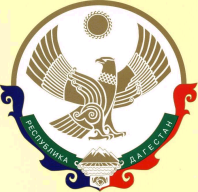 РЕСПУБЛИКА ДАГЕСТАНАДМИНИСТРАЦИЯ ГО «г. ЮЖНО-СУХОКУМСК»МУНИЦИПАЛЬНОЕ КАЗЕННОЕ ОБЩЕОБРАЗОВАТЕЛЬНОЕ УЧРЕЖДЕНИЕ «СРЕДНЯЯ ОБЩЕОБРАЗОВАТЕЛЬНАЯ ШКОЛА №1ИМЕНИ МАГОМЕД-ГЕРЕЯ ЗУЛЬПУКАРОВАг. ЮЖНО-СУХОКУМСК»368890, г. Южно-Сухокумск                                                              тел.: (8-876) 2-12-68ул.  Гагарина,6                                                                   e-mai: soch1_suhokumsk@mail.ruГрафик открытых классных часов в МКОУ СОШ №1 по антинаркотическому противостояниюна 2021-2022учебный год.Директор школы:                                         Курбанов Э.М.№ДатаТематика открытого классного часаОтветственные1Сентябрь  «Жить-здорово!».- 4 «А» кл.Исаева А.Х.2Октябрь «Наркомания-дело неличное».-              9 «Б» кл.«Здоровые привычки-здоровый образ               жизни-3«А» кл.Хизриева Л.З.Рамазанова З.Р.3Ноябрь «Кто наши враги» -3 «В» кл.«Я здоровье берегу, сам себе я помогу»-- 6 «Б» кл.«Наркомания-зло.»- 10 «А» кл.Асланова А.Н.Омарова А.М.Магомедова А.Ш.4Декабрь        Стоп ВИЧ/СПИД! – 10 -11 кл.«Вредные привычки и их преодоление»- -6 «А» кл.(викторина сценка)«Наркотики: Жизнь или смерть?»       -10 «Б» кл.Кл.руководителиМагомедов М.МИбрагимова Ш.Г.5Январь «Режим питания»- 2 «Б» кл.«Сотвори себя сам»- 7 «Б» кл.Скажи- НЕТ наркотикам!-9 «А» кл.Джабраилова Г.А.Хизриев И.Х.Амирова Х.К.6Февраль «Здоровый образ жизни-главные условия профилактики возникновения вредных привычек»- 5 «Б» кл.«Мое здоровье-мое богатство»-4 «Б» кл.«Не допустить беды».- 8»Б» кл.Арзакаева З.М.Кадырова З.К.Абакарова Д. Г.7Март «Бросай курить-ты уже не маленький».--7 «А»кл. «От тюрьмы и от сумы не зарекайся»--8 «А» кл.Исламова М.К.Аммаева Г.М.8Апрель «Здоровый образ жизни. Иммунитет»-2 «А» кл.«Имею право знать!»- 5 «А» кл. Яхьяева Х.М.Халатаева А.М.9Май «Здоровье сгубишь -новое не купишь»- 3 «Б» кл.Гаджирамазанова Д.А.